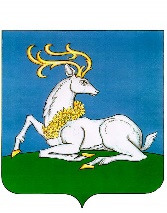 АДМИНИСТРАЦИЯОДИНЦОВСКОГО ГОРОДСКОГО ОКРУГА МОСКОВСКОЙ ОБЛАСТИПОСТАНОВЛЕНИЕ18.08.2023 № 6240г. ОдинцовоОб изменении титульных списков объектов благоустройства Одинцовского городского округа Московской области и признании утратившим силу постановления Администрации Одинцовского городского округа Московской области от 29.03.2023 № 1766В соответствии с Федеральным законом от 06.10.2003 № 131-ФЗ «Об общих принципах организации местного самоуправления в Российской Федерации», Законом Московской области от 28.10.2011 № 176/2011-ОЗ «О нормативах стоимости предоставления муниципальных услуг, оказываемых за счет средств бюджетов муниципальных образований Московской области, применяемых при расчетах межбюджетных трансфертов», в целях актуализации сведений, содержащихся в титульных списках объектов благоустройства Одинцовского городского округа Московской области, ПОСТАНОВЛЯЮ:1. Титульные списки объектов благоустройства Одинцовского городского округа Московской области, утвержденные постановлением Администрации Одинцовского городского округа Московской области от 11.05.2022 № 1900 изложить в редакции согласно приложению к настоящему постановлению.2. Признать утратившим силу постановление Администрации Одинцовского городского округа Московской области от 29.03.2023 № 1766 «Об изменении титульных списков объектов благоустройства Одинцовского городского округа Московской области и признании утратившим силу постановления Администрации Одинцовского городского округа Московской области от 04.08.2022 № 3651».3. Опубликовать настоящее постановление в официальных средствах массовой информации и разместить на официальном сайте Одинцовского городского округа Московской области.4.  Настоящее постановление вступает в силу со дня подписания.Глава Одинцовского городского округа				            А.Р. ИвановВерно: Начальник общего отдела					      Е.П. Кочеткова